新 书 推 荐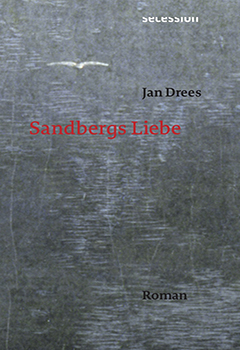 中文书名：《桑德伯格的爱情》英文书名：SANDBERG’S LOVE作    者：Jan Drees出 版 社：Secession 代理公司：Marcel Hartges/ANA/Cindy Zhang页    数：190页出版时间：2019年1月代理地区：中国大陆、台湾审读资料：电子稿（德语全稿）类    型：小说内容简介：一部关于约会软件时代爱情的小说。克里斯蒂安·桑德伯格(Kristian Sandberg)是一位才华横溢的年轻博士毕业生，他在一家文学机构工作，获得了理想的职业生涯开端。所有迹象都表明一切都变得比以前更好。但桑德伯格是孤独的。他的伟大爱情之梦至今仍未实现。作为拥有时下最受欢迎的条件的男性，他使用约会软件，希望最终能遇到那个让他快乐并保护他的女人。一天晚上，他坐在汉堡一家咖啡馆的露台上看比赛。过了一会儿，他遇见了卡丽娜（Kalina）。一段浪漫的关系开始了，她的魅力与温柔让桑德伯格认为他已经找到了他生命中的女人。然而，几个星期后，他对他的“危险情人”产生了感情上的依赖。当他自己尽一切可能向她证明他的爱时，卡丽娜却想逃离他。最初的愉悦关系变成了一段通往精神虐待深渊的地狱之旅。作者简介：简·德雷斯（Jan Drees）从2016年开始主持一个关于图书市场的文学节目，并为德国广播电台的编辑团队编校文字。媒体评价：“德雷斯这本受传记启发的小说讲述的不仅仅是一段失败爱情的故事，它生动地展示了通过约会应用软件交流来开启关系的现代形式是如何被精神虐待利用的。”----梅勒妮·穆尔(Melanie Mühl),《法兰克福汇报》(Frankfurter Allgemeine Zeitung）“一部近乎迷幻的惊悚片，讲述了现代社会中权力和爱情的情感滥用——或者说，什么是现代社会的爱情。”---- NDR当月最佳图书“通过对危机谈话和情感余波的细致记录，德雷斯成功地为一段有毒的恋情建立了一个详细的记录。”----《滚石》杂志（Rolling Stone）“从文学的角度，你将跟随《桑德伯格的爱情》走向深渊”。---斯特恩（STERN）“这是一本非常令人兴奋的书，讲述了一种鲜为人知但却更为危险的心理暴力现象。”----RBB谢谢您的阅读！请将回馈信息发至：张滢（Cindy Zhang)安德鲁·纳伯格联合国际有限公司北京代表处北京市海淀区中关村大街甲59号中国人民大学文化大厦1705室，100872电 话：010-82504506传 真：010-82504200Email:  Cindy@nurnberg.com.cn 网 址: http://www.nurnberg.com.cn 新浪微博：http://weibo.com/nurnberg 豆瓣小站：http://site.douban.com/110577/ 微信订阅号：安德鲁书讯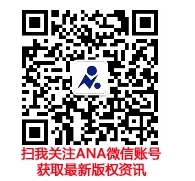 